ВЕСТНИК сельского поселения Печинено12+       № 3 (270)   6 марта  2020 годаОФИЦИАЛЬНОЕ ОПУБЛИКОВАНИЕ Заключение о результатах   публичных слушаний в сельском поселении Печинено муниципального района Богатовский Самарской области по вопросу:  отчет об исполнении бюджета сельского поселения Печинено муниципального района Богатовский Самарской области за 2019 год1. Дата проведения публичных слушаний – с 20 февраля  2020 года по 29 февраля 2020 года.2.Место проведения публичных слушаний – Самарская область, Богатовский район, село Печинено, улица Советская, дом 1.3. Основание проведения публичных слушаний – Постановление Администрации  сельского поселения Печинено муниципального района Богатовский Самарской области от 10.02.2020 года № 12 «О внесении отчета об исполнении бюджета сельского поселения Печинено муниципального района Богатовский Самарской области за 2019 год на рассмотрение Собранием представителей сельского поселения Печинено муниципального района Богатовский Самарской области и вынесении отчета об исполнении бюджета сельского поселения Печинено  муниципального района Богатовский Самарской области за 2019 год на публичные слушания».4. Вопрос, вынесенный на публичные слушания: отчет об исполнении бюджета сельского поселения Печинено муниципального района Богатовский Самарской области за 2019  год.5. 25  февраля  2020 года по адресу: Самарская область, Богатовский район, село Печинено, ул. Советская, дом 1 проведено мероприятие по информированию жителей поселения по вопросам публичных слушаний, в котором приняли участие  5 человек.6. Мнения, предложения и замечания по утверждению отчета об исполнении бюджета сельского поселения Печинено муниципального района Богатовский Самарской области внес  1 человек.7.Обобщенные сведения, полученные при учете мнений, выраженных жителями сельского поселения Печинено муниципального района Богатовский Самарской области и иными заинтересованными лицами по вопросу, вынесенному на публичные слушания:7.1. Мнения о целесообразности утверждения Отчета по исполнению бюджета сельского поселения Печинено муниципального района Богатовский Самарской области в редакции, вынесенной на публичные слушания, и типичные мнения, содержащие положительную оценку по вопросу публичных слушаний, высказало 1 (один) человек.7.2. Мнения, содержащие отрицательную оценку по вопросу публичных слушаний, не высказаны.7.3.Замечания  и предложения  по вопросу публичных слушаний не высказано.8. По результатам рассмотрения мнений, замечаний и предложений участников публичных слушаний по утверждению Отчета об исполнении бюджета сельского поселения Печинено муниципального района Богатовский Самарской области рекомендуется:1) Утвердить Отчет по исполнению бюджета сельского поселения Печинено муниципального района Богатовский Самарской области за 2019 год.Глава сельского поселения Печинено муниципального района Богатовский  Самарской области		О.Н.Сухарева Собрание представителей сельского поселения  Печинено муниципального района БогатовскийСамарской области РЕШЕНИЕ от 02.03.2019 года     №3О принятии отставки  Главы поселенияВ соответствии с п.2 ч.6 ст. 36 Федерального закона №131-ФЗ «Об общих принципах местного самоуправления в Российской Федерации», Уставом сельского поселения Печинено муниципального района Богатовский Самарской области, на основании заявления Главы сельского поселения Печинено муниципального района Богатовский Самарской области Сухаревой Ольги Николаевны, Собрание представителей сельского поселения Печинено муниципального района Богатовский Самарской области     РЕШИЛО:1.. Принять отставку Главы сельского поселения Печинено муниципального района Богатовский Самарской области Сухаревой Ольги Николаевны 02.03.2020 года по собственному желанию.2.	Опубликовать настоящее Решение в газете «Красное знамя».3.	 Настоящее  Решение  вступает в силу со  02.03.2020 года.Председатель Собрания представителей  сельского поселения Печинено муниципального района БогатовскийСамарской области				                          О.А. ЮдаковаСобрание представителей сельского поселения  Печинено муниципального района Богатовский Самарской области РЕШЕНИЕ от 02.03.2020  года     №4О временном возложении исполнения обязанностей Главы поселенияВ соответствии с п.11, 12 ст. 40.1 Устава сельского поселения Печинено муниципального района Богатовский Самарской области  Собрание представителей сельского поселения Печинено муниципального района Богатовский Самарской области, рассмотрев заявление  Трегубова Алексея Витальевича,     РЕШИЛО:1.	Временно возложить исполнение обязанностей Главы сельского поселения Печинено муниципального района Богатовский Самарской области на Трегубова Алексея Витальевича с 03.03.2020  до даты избрания высшего должностного лица сельского поселения Печинено муниципального района Богатовский Самарской области.          2.	Опубликовать настоящее Решение в газете «Красное знамя». 
           3.	Настоящее  Решение  вступает в силу с 03.03.2020 года.Председатель Собрания представителей  сельского поселения Печинено  муниципального района БогатовскийСамарской области				                          О.А. ЮдаковаСобрание представителей сельского поселения  Печинено муниципального района БогатовскийСамарской области РЕШЕНИЕ от 02.03.2020 года     №5О денежном содержании  Главы поселенияВ соответствии Федеральным законом «ОБ общих принципах организации местного самоуправления в Российской Федерации» от 06.10.2003 года №131-ФЗ, на основании Закона самарской области от 10.07.2008 года №67-ГД «О гарантиях осуществления полномочий депутата, члена выборного органа местного самоуправления, выборного должностного лица местного самоуправления  в Самарской области», Устава сельского поселения Печинено муниципального района Богатовский Самарской области, Собрание представителей сельского поселения Печинено муниципального района Богатовский Самарской области     РЕШИЛО:1.	На время исполнения обязанностей Главы сельского поселения Печинено муниципального района Богатовский Самарской области установить денежное содержание Трегубову Алексею Витальевичу  в размере 28620 рублей.2.	Опубликовать настоящее Решение в газете «Красное знамя». 
                 3.	Настоящее  Решение  вступает в силу с 03.03.2020 года.Председатель Собрания представителей  сельского поселения Печинено муниципального района Богатовский Самарской области				                          О.А. ЮдаковаСобрание представителей сельского поселения  Печинено муниципального района БогатовскийСамарской области РЕШЕНИЕ от 02.03.2020 года  № 6О конкурсе по отбору кандидатур на должность главы сельского поселения Печинено муниципального района Богатовский Самарской области	В соответствии с Федеральным законом от 06.10.2003 № 131-ФЗ «Об общих принципах организации местного самоуправления в Российской Федерации», пунктами 2,3 статьи 40.1. Устава сельского поселения Печинено муниципального района Богатовский Самарской области и утвержденным решением Собрания представителей сельского поселения Печинено муниципального района Богатовский Самарской области  Положением о проведении конкурса по отбору кандидатур на должность Главы сельского поселения Печинено муниципального района Богатовский Самарской области Собрание представителей сельского поселения Печинено муниципального района Богатовский Самарской области  РЕШИЛО:	1. Объявить конкурс по отбору кандидатур на должность главы сельского поселения Печинено муниципального района Богатовский Самарской области (далее – конкурс).	2. Определить следующий порядок проведения конкурса:	2.1. Конкурсные процедуры проводятся с 6 марта 2020 года.	2.2. Условиями участия кандидатов на должность Главы сельского поселения Печинено муниципального района Богатовский Самарской области (далее – кандидаты или кандидат) являются: 	 1) наличие у кандидата гражданства Российской Федерации или гражданства иностранного государства – участника международного договора Российской Федерации, в соответствии с которым иностранный гражданин имеет право быть избранным в органы местного самоуправления;	2) владение кандидатом государственным языком Российской Федерации;	3) неосуждение кандидата к наказанию, исключающему возможность исполнения должностных обязанностей по муниципальной должности, по приговору суда, вступившему в законную силу;	4) наличие у кандидата дееспособности в полном объеме в соответствии с требованиями гражданского законодательства.	2.3. Для участия в конкурсе кандидат должен представить в конкурсную комиссию в установленный пунктом 2.5 настоящего Решения срок следующие документы:	1) заявление по форме, предусмотренной утвержденным решением Собрания представителей сельского поселения Печинено муниципального района Богатовский Самарской области от 17.08.2015 года  № 15 Положением о проведении конкурса по отбору кандидатур на должность Главы сельского поселения Печинено  муниципального района Богатовский  Самарской области;	2) собственноручно заполненную и подписанную анкету по форме, установленной распоряжением Правительства Российской Федерации от 26.05.2005 № 667-р;	3) паспорт;	4) трудовую книжку (если имеется);	5) документ об образовании;	6) страховое свидетельство обязательного пенсионного страхования (если имеется);	7) свидетельство о постановке физического лица на учет в налоговом органе по месту жительства на территории Российской Федерации;	8) документы воинского учета - для граждан, пребывающих в запасе, и лиц, подлежащих призыву на военную службу;	9) сведения о доходах за год, предшествующий году участия в конкурсе, об имуществе и обязательствах имущественного характера;	10) другие документы или их копии, характеризующие его профессиональную подготовку, характеристики, награды, рекомендации (представляются по желанию кандидата).	2.4. Конкурс проводится по следующему адресу: Самарская область, Богатовский район, с. Печинено, ул. Советская, д.1.	2.5. Прием документов от кандидатов для участия в конкурсе осуществлять с 06.03.2020 года по 25.03.2020 года по адресу: Самарская область, Богатовский район, с. Печинено, ул. Советская, д.1, ежедневно с 9.00 до 16.00 в  кабинете № 2.	2.6. О дате проведения итогового заседания конкурсной комиссии кандидаты, допущенные в соответствии с утвержденным решением Собрания представителей сельского поселения Печинено муниципального района Богатовский Самарской области Положением о проведении конкурса по отбору кандидатур на должность Главы сельского поселения Печинено муниципального района Богатовский Самарской области к конкурсу кандидаты, уведомляются не позднее, чем за 2 дня до проведения указанного заседания. 3. Опубликовать настоящее решение в газете «Красное знамя».4. Настоящее Решение вступает в силу со дня его официального опубликования. Председатель Собрания Представителей сельского поселения Печинено  муниципального района Богатовский	                                         Юдакова О.А.СОБРАНИЕ ПРЕДСТАВИТЕЛЕЙ  СЕЛЬСКОГО ПОСЕЛЕНИЯ ПЕЧИНЕНО МУНИЦИПАЛЬНОГО РАЙОНА БОГАТОВСКИЙСАМАРСКОЙ ОБЛАСТИ  РЕШЕНИЕ от 02.03.2020 года №8 О назначении членов конкурсной комиссии для проведения конкурса по отбору кандидатур на должность Главы сельского поселения Печинено муниципального района Богатовский Самарской области 		В соответствии с Уставом сельского поселения Печинено муниципального района Богатовский, Собрание представителей сельского поселения Печинено муниципального района Богатовский Самарской области решило:	1. Назначить членами конкурсной комиссии для проведения конкурса по отбору кандидатур на должность Главы сельского поселения Печинено муниципального района Богатовский Самарской области:	1)  Ивлиев Вячеслав Анатольевич,	2)  Долгова Любовь Михайловна,	3) Ненашева Елена Петровна,	4) Ковшова Нина Яковлевна.2. Настоящее решение вступает в силу со дня его принятия.3. Опубликовать настоящее Решение в газете «Красное знамя»Председатель Собрания Представителей сельского поселения Печинено муниципального района Богатовский	                                           Юдакова О.А.РОССИЙСКАЯ ФЕДЕРАЦИЯ       САМАРСКАЯ ОБЛАСТЬ МУНИЦИПАЛЬНЫЙ РАЙОН БогатовскийСОБРАНИЕ ПРЕДСТАВИТЕЛЕЙ СЕЛЬСКОГО ПОСЕЛЕНИЯ Печинено   РЕШЕНИЕ от 02.03.2020   года        №8   Об утверждении  отчета по исполнению бюджета сельского поселения Печинено муниципального района Богатовский Самарской области за 2019 год	В соответствии со ст. 264.2 Бюджетного кодекса РФ, ст. 52 Федерального закона №131-ФЗ от 06  октября 2003 года «Об общих принципах организации местного самоуправления  в Российской Федерации», ст. 73 Устава сельского поселения Печинено муниципального района  Богатовский Самарской области, Положением о бюджетном устройстве и бюджетном процессе в сельском поселении Печинено муниципального района Богатовский Самарской области, Собрание представителей сельского поселения Печинено муниципального района Богатовский Самарской области РЕШИЛО:     1.Утвердить  отчёт об исполнении бюджета сельского поселения Печинено муниципального района Богатовский Самарской области за 2019 год по доходам  в сумме 11479,6  тыс.   рублей и расходам в сумме  10415,2 тыс.  рублей. Численность муниципальных служащих сельского поселения Печинено на 01.01.2020 года составила 3 человека, затраты на их денежное содержание за 2019 год составили 1990,8 тыс. рублей.       2. Утвердить следующие показатели отчета об исполнении бюджета 2019 года:   - доходы бюджета сельского поселения Печинено муниципального района Богатовский Самарской области согласно приложению 1;                         - расходы бюджета  сельского поселения Печинено муниципального района Богатовский Самарской области за 2019 год согласно приложению 2;  - источники внутреннего финансирования дефицита бюджета сельского поселения Печинено муниципального района Богатовский Самарской области  согласно приложению 3 к настоящему решению.-отчет о целевом использовании средств резервного фонда, выделяемых для финансирования непредвиденных расходов сельского поселения Печинено муниципального района Богатовский Самарской области за 2019 год согласно приложению №4 к настоящему постановлению.3. Опубликовать настоящее решение  в газете Вестник сельского поселения Печинено.Председатель Собрания представителей  сельского поселения Печинено муниципального района БогатовскийСамарской области	                                      О.А. ЮдаковаПриложение №1к Решению  Собрания представителей  сельского поселения Печинено муниципального района Богатовский Самарской области  от 02.03.2020    года №8Доходы  сельского поселения Печинено муниципального района Богатовский  Самарской области  2019 год Приложение №2 к Решению Собрания представителей  сельского поселения Печинено муниципального района Богатовский Самарской области от 02.03.2020 года   №8Расходы  бюджета сельского поселения Печинено  муниципального района Богатовский Самарской    области за 2019 год   Приложение № 3 к Решению Собрания представителей сельского поселения Печинено муниципального района Богатовский Самарской области от 02.03.2020 года  №8Источники внутреннего финансирования дефицита бюджета сельского поселения Печиненоза 2019 годПриложение № 4к Решению Собрания представителей сельского поселения Печиненомуниципального района Богатовский Самарской областиот 02.03.2019 года    №8    Отчёто целевом использование средств  резервного фонда, выделяемых для финансирования непредвиденных расходов сельского поселения Печинено муниципального района Богатовский Самарской области за 2019 годАдминистрация сельского поселения Печинено муниципального района БогатовскийСамарской области ПОСТАНОВЛЕНИЕ от 03.03.2020 года       №15  Об утверждении мероприятий по  подготовке и пропуску паводковых вод в 2020 году        В целях своевременной и качественной подготовки объектов сельскохозяйственного производства, объектов общественного, культурного и образовательного предназначения,    защиты населения от ЧС в период паводка 2018 года и в соответствии с Федеральным Законом «О защите населения и территорий от чрезвычайных ситуаций природного и техногенного характера» от 21.12.94 г. № 68 ФЗ,  Администрация сельского поселения Печинено  ПОСТАНОВЛЯЕТ:         1.Создать при Администрации  сельского поселения Печинено  паводковую комиссию по организации подготовки и пропуска весенних паводковых вод, согласно приложению № 1.         2. Утвердить план мероприятия по подготовке к пропуску весенних паводковых вод в 2020 году, согласно приложению № 2.        3.Обязать руководителей предприятий и организаций:        3.1. Обеспечить выполнение установленных мероприятий по подготовке и пропуску паводковых вод.       3.2. Создать в организациях и учреждениях паводковые комиссии, разработать и согласовать с Администрацией  сельского поселения  реальные мероприятия по организации защиты работающего персонала и материальных ценностей при подготовке и проведении паводковых мероприятий.           3.3. За счёт своих средств организовать подготовку и защиту находящихся в ведении гидротехнических сооружений, нефтепродуктов, линий связи и электропередач, инженерно-коммунальных сетей, зернохранилищ, жилых домов и других объектов.         3.4. Обеспечить подготовку и завоз необходимого количества кормов для скота, а при необходимости и организацию вывода на не затапливаемые территории.        3.5.  Обеспечить готовность к указанному сроку автотранспортных средств, плав. средств и других материальных ресурсов для проведения паводковых мероприятий, согласно расчёта Администрации сельского поселения приложение № 3.            3.6. Организовать оповещение, при необходимости вывоз и всестороннее обеспечение работающего персонала в безопасные районы при угрозе и возникновении паводкового затопления.         3.7. В срок до 10 марта провести ревизию объектов водоснабжения и канализации, обратить внимание на техническое состояние скважин, канализации, общественных колодцев. Принять необходимые меры по предотвращению их затопления.              4. Организовать круглосуточное наблюдение за состоянием уровня воды в реке  Самара и гидротехнических сооружениях на территории сельского поселения, информацию по паводковой ситуации докладывать ежедневно в ЕДДС (112) по тел. 2-15-44  в 8.30  (время местное), в случае резкого подъема воды докладывать немедленно (ответственный – и. о. главы поселения Трегубов А.В.).     5. Разработать и довести до непосредственных исполнителей расчёт оповещения и вывода  (вывоза) населения в случае обострения паводковой ситуации и всестороннего обеспечения пострадавшего населения (согласно приложениям  № 4 , №  5) .      6. Информирование населения о паводковой ситуации организовать используя громкоговорящие устройства  и путём обхода по дворам (ответственный – и. о. Главы сельского поселения Трегубов А.В.).          7. Провести ревизию спасательных плавсредств, находящихся в частном пользовании, составить расчёт их привлечения к проведения спасательных работ, при необходимости, заключить договора на их использование (ответственый – и. о. Главы сельского поселения Трегубов А.В. ).            8. Организацию согласования, взаимодействия с привлекаемыми организациями и учреждениями и  контроль выполнения  данного постановления возложить на и.о. Главы сельского поселения Трегубова А.В. И. о. Главы сельского поселения Печинено муниципального района БогатовскийСамарской области	    А.В. ТрегубовПриложение № 1 Состав паводковой комиссии сельского поселения ПечиненоТрегубов А.В. – председатель комиссии – И. о. Главы сельского поселения ПечиненоГоршкова Е.Н. – зам. председателя –  специалист   администрации сельского поселения ПечиненоРыбникова Л.В.– член комиссии – директор МОУ Печиненской СОШ (по согласованию)Ильин С.В. – член комиссии – директор МОУ Тростянской ООШ (по согласованию)Семещенкова Т.Г. – член комиссии –  зам. директора по воспитанию метод. работе отд. МОУ Печиненской СОШ (по согласованию)Ильин М.О.  – участковый инспектор (по согласованию)Киценко А.С. – член комиссии – врач общей практики (по согласованию)Приложение № 2ПЛАН МЕРОПРИЯТИЙ Администрации сельского поселения Печинено по пропуску паводковых вод в 2020 г.Приложение № 3Р А С Ч Ё Твыделения  техники, плав-средств и материальных средств для проведения противопаводковых мероприятий на территории сельского поселения ПЕЧИНЕНО Приложение № 4П Л А Н   О П О В Е Щ Е Н И Ядолжностных лиц и населения сельского поселения Печинено при угрозе паводкового затопления Для оповещения должностных лицДля оповещения населенияПриложение № 5 Р А С Ч Ё Т выхода (вывоза) населения и его расселения ( размещения ) при паводковом затоплении на территории сельского поселения Печинено                Приложение № 6                 «УТВЕРЖДАЮ»И. о. Главы  сельского поселения Печинено  А. В. Трегубов 3 марта 2020 годаПОЯСНИТЕЛЬНАЯ ЗАПИСКАк возможной обстановке на территории сельского поселения Печинено  в период весеннего   паводка Уточнено на 03.03.2020 годаДОГОВОР/СОГЛАШЕНИЕ/о выделении сил и средств для предупреждения ликвидации чрезвычайных ситуаций на территории сельского поселения Печинено«______» ________________20______г                                                            с. ПечиненоВо исполнение Федерального закона Российской Федерации "О защите населения и территорий от чрезвычайных ситуаций природного и техногенного характера", постановления Правительства Российской Федерации от 5 ноября 1995г. №1113 и постановления Губернатора Самарской области от 11 декабря 1997г. № 368 "О территориальной подсистеме РСЧС области" в целях оперативного решения задач по локализации и ликвидации чрезвычайных ситуаций, мы, нижеподписавшиеся, ________________________________________________________________________________/ наименование организации/именуемой в дальнейшем "Заказчик" в лице __________________________________________                                                                                            /должность, фамилия, имя, отчество/ ________________________________________с одной стороны, и _______________________________________________________________________________________________________                              / наименование предприятия, учреждения, организации /в дальнейшем "Исполнитель" в лице ________________________________________________                                                                                                  /должность, фамилия, имя, отчество / с другой стороны заключили настоящий договор /соглашение/ о выполнении ________________________________________________________________________________________________________________/указать наименование выполняемых работ по предупреждению и ликвидации ЧС/на следующих условиях :1. Выполнение работ по предупреждению и ликвидации чрезвычайных ситуаций производится в соответствии с ___________________________________________________________________                                     /указать на основании каких документов выполняются работы по предупреждению и ________________________________________________________________________________                                 ликвидации ЧС / а также условиями настоящего договора /соглашения/.2. Работы по предупреждению и ликвидации чрезвычайных ситуаций производятся согласно следующему ориентировочному плану:наименование выполняемых работ ___________________________________________________________________________________________________________________________________выделяемые силы и средств________________________________________________________________________________ориентировочная стоимость 10 часов работы в рабочее время_____________________________ и нерабочее время__________________________________________________________________способ доставки сил и средств в район чрезвычайной ситуации ___________________________________________________________________________________________________________стоимость доставки сил и средств к месту чрезвычайной ситуации и возвращение обратно ________________________________________________________________________________3. Выполнение заявок на выполненную работу "Заказчик" подтверждает оформлением двухстороннего акта с указанием физического объема выполненных работ в 2-х экземплярах, из них один экземпляр для "Заказчика" и другой экземпляр для "Исполнителя".4. Расчеты производятся "Заказчиком" на основании акта выполненных работ "Исполнителем". 5. Обмен информацией о фактическом наличии, дислокации /передислокации/, возможностях, стоимости за выполнение работ, установленной степени готовности сил и средств, привлекаемых для ликвидации чрезвычайных ситуаций "Исполнителем" осуществляется не реже 1 раза в квартал и немедленно при изменениях.6. Настоящий договор /соглашение/ составлено в 2-х экземплярах, их которых ___экз. для "Заказчика" и ___ экз. для "Исполнителя".7. Юридический адрес сторон : ____________________________________________________________________________________________________________________________________________________________________________________________________8. "Заказчик" ___________________________________________________________________"Исполнитель" ______________________________________________________________________________________                                                     _____________________              /подпись/	                                                                                      /подпись/Администрация сельского поселения Печинено муниципального района БогатовскийСамарской области ПОСТАНОВЛЕНИЕ от 06.03.2020           № 16О внесении изменений в Постановление администрации сельского поселения Печинено от 14.02.2017года №12 «Об утверждении Административного  регламента  предоставления муниципальной услуги «Выдача градостроительных планов земельных участков для проектирования объектов капитального строительства»С целью приведения  административного регламента  предоставления муниципальной услуги «Выдача градостроительных планов земельных участков для проектирования объектов капитального строительства» в соответствие с действующим законодательством,  руководствуясь Федеральным законом от 27.12.2019 года № 472-ФЗ «О внесении изменений в Градостроительный кодекс Российской Федерации и отдельные законодательные акты Российской Федерации», Администрация сельского поселения Печинено муниципального района Богатовский Самарской области; ПОСТАНОВЛЯЕТ: 	1. Внести следующие  изменения в Постановление администрации сельского поселения Печинено от 14.02.2017г.№12 «Об утверждении Административного  регламента  предоставления муниципальной услуги «Выдача градостроительных планов земельных участков для проектирования объектов капитального строительства»: 1.1. пункт 2.4 административного регламента изложить в следующем содержании: «Орган местного самоуправления в течение четырнадцати рабочих дней после получения заявления, указанного в части 5 статьи 57.3 Градостроительного кодекса Российской Федерации, осуществляет подготовку, регистрацию градостроительного плана земельного участка и выдает его заявителю. Градостроительный план земельного участка выдается заявителю без взимания платы. Градостроительный план земельного участка выдается в форме электронного документа, подписанного электронной подписью, если это указано в заявлении о выдаче градостроительного плана земельного участка.» 1.2. пункт 3.2 административного регламента изложить в следующем содержании:«В целях получения градостроительного плана земельного участка правообладатель земельного участка, иное лицо в случае, предусмотренном частью 1.1 статьи 57.3 Градостроительного кодекса Российской Федерации, обращаются с заявлением в орган местного самоуправления по месту нахождения земельного участка. Заявление о выдаче градостроительного плана земельного участка может быть направлено в орган местного самоуправления в форме электронного документа, подписанного электронной подписью, или подано заявителем через многофункциональный центр».2. Опубликовать настоящее Постановление в  газете «Вестник сельского поселения Печинено» и разместить на официальном сайте органов местного самоуправления муниципального района Богатовский Самарской области.3. Настоящее Постановление вступает в силу со дня его опубликования.И. о. Главы сельского поселения Печинено муниципального района БогатовскийСамарской области	А.В. ТрегубовАдминистрация сельского поселения Печинено муниципального района БогатовскийСамарской области ПОСТАНОВЛЕНИЕ от  06.03.2020 года   №17 О внесении изменений в Постановление администрации сельского поселения Печинено от 14.02.2017 года №7 «Об утверждении Административного  регламента  предоставления муниципальной услуги «Выдача разрешений на ввод объектов капитального строительства в эксплуатацию при осуществлении строительства, реконструкции объектов капитального строительства»С целью приведения  административного регламента  предоставления муниципальной услуги «Выдача разрешений на ввод объектов капитального строительства в эксплуатацию при осуществлении строительства, реконструкции объектов капитального строительства» в соответствие с действующим законодательством, руководствуясь Федеральным законом от 27.12.2019 года № 472-ФЗ «О внесении изменений в Градостроительный кодекс Российской Федерации и отдельные законодательные акты Российской Федерации», Администрация сельского поселения Печинено муниципального района Богатовский Самарской области; ПОСТАНОВЛЯЕТ: 	1. Внести следующие  изменения в Постановление администрации сельского поселения Печинено от 14.02.2017 года №7 «Об утверждении Административного  регламента  предоставления муниципальной услуги «Выдача разрешений на ввод объектов капитального строительства в эксплуатацию при осуществлении строительства, реконструкции объектов капитального строительства»:1.1. добавить абзац 3 в пункт 1.2 административного регламента следующего содержания:  «орган местного самоуправления выдает разрешение в отношении этапов строительства, реконструкции объектов капитального строительства в случаях, предусмотренных частью 12 статьи 51 и частью 3.3 статьи 52 Градостроительного кодекса Российской Федерации.».1.2. добавить абзац 4 в пункт 1.2 административного регламента следующего содержания:«В случае, если подано заявление о выдаче разрешения на ввод объекта в эксплуатацию в отношении этапа строительства, реконструкции объекта капитального строительства, документы, указанные в пунктах 4, 6 - 12 части 3 статьи 55 Градостроительного кодекса Российской Федерации, оформляются в части, относящейся к соответствующему этапу строительства, реконструкции объекта капитального строительства. В указанном случае в заявлении о выдаче разрешения на ввод объекта в эксплуатацию в отношении этапа строительства, реконструкции объекта капитального строительства указываются сведения о ранее выданных разрешениях на ввод объекта в эксплуатацию в отношении этапа строительства, реконструкции объекта капитального строительства (при наличии).»1.3. добавить абзац 5 в пункт 1.2 административного регламента следующего содержания:«Разрешение на ввод объекта в эксплуатацию выдается в форме электронного документа, подписанного электронной подписью, в случае, если это указано в заявлении о выдаче разрешения на ввод объекта в эксплуатацию.»;1.4. в пункте 2.4 слова "семи рабочих дней" заменить словами "пяти рабочих дней".2. Опубликовать настоящее Постановление в  газете «Вестник сельского поселения Печинено» и разместить на официальном сайте органов местного самоуправления муниципального района Богатовский Самарской области.3. Настоящее Постановление вступает в силу со дня его опубликования.И. о. Главы  сельского поселения Печинено муниципального района БогатовскийСамарской области                                                               А.В. ТрегубовАдминистрация сельского поселения Печинено муниципального района БогатовскийСамарской области ПОСТАНОВЛЕНИЕ от 06.03.2020 года    № 18О внесении изменений в Постановление администрации сельского поселения Печинено от 14.02.2017 года №11 «Об утверждении Административного  регламента  предоставления муниципальной услуги «Выдача разрешений на строительство при осуществлении строительства, реконструкции объектов капитального строительства»С целью приведения  административного регламента  предоставления муниципальной услуги «Выдача разрешений на строительство при осуществлении строительства, реконструкции объектов капитального строительства» в соответствие с действующим законодательством, руководствуясь Федеральным законом от 27.12.2019 года № 472-ФЗ «О внесении изменений в Градостроительный кодекс Российской Федерации и отдельные законодательные акты Российской Федерации», Администрация сельского поселения Печинено муниципального района Богатовский Самарской области; ПОСТАНОВЛЯЕТ: 	1. Внести следующие  изменения в Постановление администрации сельского поселения Печинено от 14.02.2017 года №11 «Выдача разрешений на строительство при осуществлении строительства, реконструкции объектов капитального строительства»:      1.1. дополнить абзац 1 пункта 2.3 и абзац 1 пункта 3.32 административного регламента  предложением следующего содержания: "(Разрешение на строительство выдается в форме электронного документа, подписанного электронной подписью, в случае, если это указано в заявлении о выдаче разрешения на строительство)".     1.2.  в пункте 2.4 слова "семи рабочих дней" заменить словами "пяти рабочих дней";      1.3.   раздел II «Стандарт предоставления муниципальной услуги»   Административного регламента дополнить пунктом 2.25 в следующей редакции:"Разрешение на строительство выдается в форме электронного документа, подписанного электронной подписью, в случае, если это указано в заявлении о выдаче разрешения на строительство.Уведомление, документы, предусмотренные пунктами 1 - 4 части 21.10 статьи 51, заявление о внесении изменений в разрешение на строительство (в том числе в связи с необходимостью продления срока действия разрешения на строительство), а также документы, предусмотренные частью 7 настоящей статьи, в случаях, если их представление необходимо в соответствии с настоящей частью, могут быть направлены в форме электронных документов. Решение о внесении изменений в разрешение на строительство или об отказе во внесении изменений в разрешение на строительство направляется в форме электронного документа, подписанного электронной подписью, в случае, если это указано в заявлении о внесении изменений в разрешение на строительство».2. Опубликовать настоящее Постановление в  газете «Вестник сельского поселения Печинено» и разместить на официальном сайте органов местного самоуправления муниципального района Богатовский Самарской области.3. Настоящее Постановление вступает в силу со дня его опубликования.И. о. Главы сельского поселения Печинено муниципального района БогатовскийСамарской области                                                               А.В. ТрегубовАдминистрация сельского поселения Печинено муниципального района БогатовскийСамарской области ПОСТАНОВЛЕНИЕ от 06.03.2020 года       № 19О внесении изменений в Постановление администрации сельского поселения Печинено  от 15.03.2017г. №23 «Об утверждении Административного  регламента  предоставления муниципальной услуги «Предоставление разрешения на отклонение от предельных параметров разрешенного строительства, реконструкции объектов капитального строительства»          С целью приведения административного регламента  «Предоставление разрешения на отклонение от предельных параметров разрешенного строительства, реконструкции объектов капитального строительства» в соответствие с действующим законодательством, руководствуясь Федеральным законом от 27.12.2019 года № 472-ФЗ «О внесении изменений в Градостроительный кодекс Российской Федерации и отдельные законодательные акты Российской Федерации», администрация сельского поселения Печинено муниципального района Богатовский Самарской области; ПОСТАНОВЛЯЕТ: 	1. Внести следующие  изменения в Постановление администрации сельского поселения Печинено от 18.12.2017года №57 «Об утверждении Административного  регламента  предоставления муниципальной услуги «Предоставление разрешения на отклонение от предельных параметров разрешенного строительства, реконструкции объектов капитального строительства»:         1.1. В разделе 3. «Состав, последовательность и сроки выполнения административных процедур, требования к порядку их выполнения, в том числе особенности выполнения административных процедур в электронной форме»  Административного регламента пункт 3.1.1 дополнить следующими словами: «Заявление о предоставлении разрешения на отклонение от предельных параметров разрешенного строительства, реконструкции объектов капитального строительства может быть направлено в форме электронного документа, подписанного электронной подписью»2. Опубликовать настоящее Постановление в  газете «Вестник сельского поселения Печинено» и разместить на официальном сайте органов местного самоуправления муниципального района Богатовский Самарской области.3. Настоящее Постановление вступает в силу со дня его опубликования.И. о. Главы сельского поселения Печинено муниципального района БогатовскийСамарской области                                                               А.В. ТрегубовАдминистрация сельского поселения Печинено муниципального района БогатовскийСамарской области ПОСТАНОВЛЕНИЕ от 06.03.2020 года    № 20О внесении изменений в Постановление администрации сельского поселения Печинено от 27.09.2019 года №68 «Об утверждении Административного  регламента  предоставления муниципальной услуги «Предоставление разрешения  на условно разрешенный вид  использования земельного участка или объекта капитального строительства»С целью приведения  административного регламента  предоставления муниципальной услуги «Предоставление разрешения на условно разрешенный вид использования земельного участка или объекта капитального строительства» в соответствие с действующим законодательством, руководствуясь Федеральным законом от 27.12.2019 года № 472-ФЗ «О внесении изменений в Градостроительный кодекс Российской Федерации и отдельные законодательные акты Российской Федерации», Администрация сельского поселения Печинено муниципального района Богатовский Самарской области; ПОСТАНОВЛЯЕТ: 	1. Внести следующие  изменения в Постановление администрации сельского поселения Печинено от 27.09.2019 года №68 «Предоставление разрешения на условно разрешенный вид использования земельного участка или объекта капитального строительства»:     1.1.  в пункте 2.4 слова "не позднее 10 дней" заменить словами "не позднее 7 рабочих дней;      1.2.   п.3.2. раздела  III «Стандарт предоставления муниципальной услуги»   Административного регламента дополнить абзацем: «Заявление о предоставлении разрешения на условно разрешенный вид использования может быть направлено в форме электронного документа, подписанного электронной подписью в соответствии с требованиями Федерального закона от 06.04.2011 №63-ФЗ «Об электронной подписи». 2. Опубликовать настоящее Постановление в  газете «Вестник сельского поселения Печинено» и разместить на официальном сайте органов местного самоуправления муниципального района Богатовский Самарской области.3. Настоящее Постановление вступает в силу со дня его опубликования.И. о. Главы сельского поселения Печинено муниципального района БогатовскийСамарской области                                                               А.В. ТрегубовАдминистрация сельского поселения Печинено муниципального района БогатовскийСамарской области ПОСТАНОВЛЕНИЕ от 06.03.2020 года    № 21Об утверждении Правил определения  и предоставления технических условий подключения объекта капитального строительства к сетям инженерно-технического обеспечения         В целях реализации Федерального закона от 23.06.2014г. № 171 – ФЗ « О внесении изменений в Земельный кодекс Российской Федерации и отдельные законодательные акты Российской Федерации» и  в соответствии с Федеральным законом от 06.10.2003 г.  N 131-ФЗ "Об общих принципах организации местного самоуправления в Российской Федерации", в соответствии со статьей 48 Градостроительного кодекса Российской Федерации Администрация сельского поселения Печинено муниципального района Богатовский постановляЕТ:1. Утвердить Правила определения и предоставления технических условий подключения объекта капитального строительства к сетям инженерно-технического обеспечения;                         2. Опубликовать настоящее Постановление в газете «Вестник сельского поселения Печинено» и разместить в сети «Интернет».
3. Контроль за исполнением настоящего  постановления оставляю за собой.И. о. Главы  сельского поселения Печинено муниципального района Богатовский Самарской области	А.В. ТрегубовУтверждены Постановлением Администрации  сельского поселения Печинено муниципального района Богатовский Самарской области от 06.03.2020 года №21Правила определения и предоставления технических условий подключения объекта капитального строительства к сетям инженерно-технического обеспечения1.     Настоящие Правила регулируют отношения между организацией, осуществляющей эксплуатацию сетей инженерно-технического обеспечения, органами местного самоуправления и правообладателями земельных участков, возникающие в процессе определения и предоставления технических условий подключения строящихся, реконструируемых или построенных, но не подключенных объектов капитального строительства к сетям инженерно-технического обеспечения (далее - технические условия), включая порядок направления запроса, порядок определения и предоставления технических условий, а также критерии определения возможности подключения. Настоящие Правила применяются также в случаях, когда в результате строительства (реконструкции) сетей инженерно-технического обеспечения либо оборудования по производству ресурсов требуется подключение к технологически связанным сетям инженерно-технического обеспечения.2.      В настоящих Правилах используются следующие понятия:                                                "ресурсы" - холодная и горячая вода, сетевой газ, электрическая и тепловая энергия, используемые для предоставления услуг по электро-, тепло-, газо- и водоснабжению; "сети инженерно-технического обеспечения" - совокупность имущественных объектов, непосредственно используемых в процессе электро-, тепло-, газо-, водоснабжения и водоотведения. При подключении объектов капитального строительства непосредственно к оборудованию по производству ресурсов либо к системам водоотведения и очистки сточных вод при отсутствии у организации, осуществляющей эксплуатацию такого оборудования, сетевой инфраструктуры указанная организация является организацией, осуществляющей эксплуатацию сетей инженерно-технического обеспечения в части предоставления технических условий и выполнения иных действий в соответствии с настоящими Правилами;                                                                                                  "подключение объекта капитального строительства к сетям инженерно-технического обеспечения" - процесс, дающий возможность осуществления подключения строящихся (реконструируемых) объектов капитального строительства к сетям инженерно-технического обеспечения, а также к оборудованию по производству ресурсов;                                                                                                                               "технологически связанные сети" - принадлежащие на праве собственности или ином законном основании организациям сети инженерно-технического обеспечения, имеющие взаимные точки присоединения и участвующие в единой технологической системе электро-, тепло-, газо-, водоснабжения и водоотведения;                                                                    "точка подключения" - место соединения сетей инженерно-технического обеспечения с устройствами и сооружениями, необходимыми для присоединения строящегося (реконструируемого) объекта капитального строительства к системам электро-, тепло-, газо-, водоснабжения и водоотведения.                                                                                                                      3.     При подготовке градостроительного плана земельного участка, предназначенного для строительства (реконструкции) объектов капитального строительства, технические условия, предусматривающие максимальную нагрузку, подготавливает орган местного самоуправления на основании:        информации о разрешенном использовании земельного участка;        предельных параметров разрешенного строительства (реконструкции) объектов капитального строительства, установленных в отношении данного земельного участка;        региональных и (или) местных нормативов градостроительного проектирования;        схем существующего и планируемого размещения объектов капитального строительства (электро-, тепло-, газо-, водоснабжения и водоотведения) федерального, регионального и местного значения;        предельных (минимальных и (или) максимальных) размеров земельных участков.        В случае если обеспечение отдельными видами ресурсов возможно осуществлять различными способами, орган местного самоуправления при подготовке градостроительного плана земельного участка определяет технические условия для всех возможных способов.        В отношении застроенного земельного участка, а также после определения правообладателя земельного участка, предназначенного для строительства (реконструкции) объектов капитального строительства, в градостроительный план земельного участка включаются технические условия, выданные правообладателю земельного участка в соответствии с пунктами 5 - 12 настоящих Правил.4.    Орган местного самоуправления не позднее чем за 30 дней до даты принятия решения о проведении торгов по продаже права собственности (аренды) земельного участка или о предоставлении для строительства земельного участка, находящегося в государственной или муниципальной собственности, либо решения о предварительном согласовании места размещения объекта капитального строительства предоставляет заинтересованным лицам технические условия.         Для получения технических условий, а также информации о плате за подключение к сетям инженерно-технического обеспечения орган местного самоуправления в срок не позднее чем за 45 дней до даты принятия одного из указанных решений обращается в организацию, осуществляющую эксплуатацию сетей инженерно-технического обеспечения, к которым планируется подключение объектов капитального строительства.5.   В случае если правообладатель земельного участка намерен осуществить реконструкцию объекта капитального строительства или подключение построенного объекта капитального строительства к сетям инженерно-технического обеспечения и если технические условия для его подключения отсутствовали либо истек срок их действия, а также если истек срок действия технических условий, выданных органом местного самоуправления в составе документов о предоставлении земельного участка, правообладатель в целях определения необходимой ему подключаемой нагрузки обращается в организацию, осуществляющую эксплуатацию сетей инженерно-технического обеспечения, к которым планируется подключение реконструированного (построенного) объекта капитального строительства, для получения технических условий.        Если правообладатель земельного участка не имеет сведений об организации, выдающей технические условия, он обращается в орган местного самоуправления с запросом о представлении сведений о такой организации, а орган местного самоуправления представляет в течение 2 рабочих дней с даты обращения сведения о соответствующей организации, включая наименование, юридический и фактический адреса.6.    Организация, осуществляющая эксплуатацию сетей инженерно-технического обеспечения, в которую должен быть направлен запрос о получении технических условий, определяется органом местного самоуправления на основании схем существующего и планируемого размещения объектов капитального строительства в области электро-, тепло-, газо-, водоснабжения и водоотведения федерального, регионального и местного значения, а также с учетом инвестиционных программ указанной организации, утверждаемых представительным органом местного самоуправления в порядке, установленном законодательством Российской Федерации, а для сетей газоснабжения - на основании программ газификации, утверждаемых уполномоченным органом исполнительной власти субъекта Российской Федерации.        В случае если инвестиционная программа организации, осуществляющей эксплуатацию сетей инженерно-технического обеспечения, не утверждена, технические условия выдаются при предоставлении земельного участка для комплексного освоения с последующей передачей создаваемых сетей инженерно-технического обеспечения в государственную или муниципальную собственность либо при подключении к существующим сетям инженерно-технического обеспечения и выполнении указанной организацией за счет средств правообладателя земельного участка работ, необходимых для подключения к сетям инженерно-технического обеспечения в точке подключения на границе существующих сетей. Это условие не распространяется на случаи, когда для подключения к сетям инженерно-технического обеспечения строящихся (реконструируемых) объектов капитального строительства не требуется создания (реконструкции) сетей инженерно-технического обеспечения.7.   Запрос органа местного самоуправления либо правообладателя земельного участка о предоставлении технических условий или информации о плате за подключение объекта капитального строительства к сетям инженерно-технического обеспечения должен содержать:         наименование лица, направившего запрос, его местонахождение и почтовый адрес;         нотариально заверенные копии учредительных документов, а также документы, подтверждающие полномочия лица, подписавшего запрос;        правоустанавливающие документы на земельный участок (для правообладателя земельного участка);        информацию о границах земельного участка, на котором планируется осуществить строительство объекта капитального строительства или на котором расположен реконструируемый объект капитального строительства;       информацию о разрешенном использовании земельного участка;        информацию о предельных параметрах разрешенного строительства (реконструкции) объектов капитального строительства, соответствующих данному земельному участку;      необходимые виды ресурсов, получаемых от сетей инженерно-технического обеспечения;       планируемый срок ввода в эксплуатацию объекта капитального строительства (при наличии соответствующей информации);      планируемую величину необходимой подключаемой нагрузки (при наличии соответствующей информации).8.  Организация, осуществляющая эксплуатацию сетей инженерно-технического обеспечения, обязана в течение 14 рабочих дней с даты получения указанного в пункте 8 настоящих Правил запроса определить и предоставить технические условия или информацию о плате за подключение объекта капитального строительства к сетям инженерно-технического обеспечения либо предоставить мотивированный отказ в выдаче указанных условий при отсутствии возможности подключения строящегося (реконструируемого) объекта капитального строительства к сетям инженерно-технического обеспечения. В целях проверки обоснованности отказа в выдаче технических условий правообладатель земельного участка вправе обратиться в уполномоченный федеральный орган исполнительной власти по технологическому надзору за соответствующим заключением.        Выдача технических условий или информации о плате за подключение объекта капитального строительства к сетям инженерно-технического обеспечения осуществляется без взимания платы.9.    Технические условия должны содержать следующие данные:       максимальная нагрузка в возможных точках подключения;      срок подключения объекта капитального строительства к сетям инженерно-технического обеспечения, определяемый в том числе в зависимости от сроков реализации инвестиционных программ;        срок действия технических условий, но не менее 2 лет с даты их выдачи. По истечении этого срока параметры выданных технических условий могут быть изменены.10. Информация о плате за подключение объекта капитального строительства к сетям инженерно-технического обеспечения должна содержать:        данные о тарифе на подключение, утвержденном на момент выдачи технических условий в установленном законодательством Российской Федерации порядке;        дату окончания срока действия указанного тарифа (если период действия этого тарифа истекает ранее окончания срока действия технических условий);        дату повторного обращения за информацией о плате за подключение (если на момент выдачи технических условий тариф на подключение на период их действия не установлен).          Если для подключения строящихся (реконструируемых) объектов капитального строительства к сетям инженерно-технического обеспечения не требуется создания (реконструкции) сетей инженерно-технического обеспечения, плата за подключение не взимается.         Если у организаций, осуществляющих эксплуатацию сетей инженерно-технического обеспечения, к которым планируется подключение объектов капитального строительства, отсутствуют утвержденные инвестиционные программы, подключение осуществляется без взимания платы за подключение, а вместо информации о плате за подключение выдаются технические условия в соответствии с пунктом 7 настоящих Правил.11.   В случае обращения правообладателя земельного участка, который намерен осуществить реконструкцию объекта капитального строительства или подключение построенного объекта капитального строительства к сетям инженерно-технического обеспечения, если технические условия на его подключение отсутствовали либо истек срок их действия, или в случае обращения органа местного самоуправления в целях получения информации о земельных участках, находящихся в границах застроенных территорий, организация, осуществляющая эксплуатацию сетей инженерно-технического обеспечения, определяет технические условия:        на основе анализа резерва мощностей по производству соответствующих ресурсов и пропускной способности сетей инженерно-технического обеспечения, а в точках взаимного присоединения - совместно с организациями, осуществляющими эксплуатацию технологически связанных сетей инженерно-технического обеспечения с учетом указанного анализа;        с учетом оценки альтернативных вариантов подключения объектов капитального строительства к существующим сетям инженерно-технического обеспечения;       с учетом принятых такой организацией в соответствии с ранее выданными техническими условиями обязательств по обеспечению подключения объектов капитального строительства к сетям инженерно-технического обеспечения.12.  Возможность подключения объектов капитального строительства к сетям инженерно-технического обеспечения в случаях, указанных в пункте 12 настоящих Правил, существует:       при наличии резерва пропускной способности сетей, обеспечивающего передачу необходимого объема ресурса;       при наличии резерва мощности по производству соответствующего ресурса.        Отсутствие на момент запроса указанных резервов является основанием для отказа в выдаче технических условий, за исключением случаев, когда устранение этих ограничений учтено в инвестиционных программах организаций, осуществляющих эксплуатацию сетей инженерно-технического обеспечения.13.  В целях подтверждения наличия резервов пропускной способности сетей инженерно-технического обеспечения, обеспечивающих передачу необходимого объема ресурса, и (или) резерва мощности по производству соответствующего ресурса организация, получившая запрос о выдаче технических условий, согласовывает технические условия с организациями, владеющими технологически связанными сетями инженерно-технического обеспечения и (или) объектами по производству данного ресурса. Соответствующие организации в течение 5 рабочих дней с даты обращения должны согласовать данную информацию либо представить письменный мотивированный отказ.14.  Подключение объекта капитального строительства к сетям инженерно-технического обеспечения осуществляется на основании договора. Порядок заключения и исполнения указанного договора, существенные условия такого договора, права и обязанности сторон определяются в соответствии с законодательством Российской Федерации.15.  Обязательства организации, выдавшей технические условия, по обеспечению подключения объекта капитального строительства к сетям инженерно-технического обеспечения в соответствии с такими техническими условиями прекращаются в случае, если в течение 1 года с даты получения технических условий правообладатель земельного участка не определит необходимую ему подключаемую нагрузку и не обратится с заявлением о подключении объекта капитального строительства к сетям инженерно-технического обеспечения.16.  В случае если подключение объекта капитального строительства возможно только к существующим сетям инженерно-технического обеспечения, принадлежащим на праве собственности или на ином законном основании лицу, которое является потребителем соответствующего вида ресурсов (далее - основной абонент), технические условия такого подключения могут быть выданы основным абонентом по согласованию с ресурсоснабжающей (сетевой) организацией, к чьим объектам присоединены принадлежащие основному абоненту сети инженерно-технического обеспечения. По соглашению между ресурсоснабжающей (сетевой) организацией и основным абонентом технические условия может разработать ресурсоснабжающая (сетевая) организация.         Плата за подключение объекта капитального строительства к сетям инженерно-технического обеспечения определяется на основании тарифов, установленных органом местного самоуправления для подключения объекта капитального строительства к системам коммунальной инфраструктуры соответствующей ресурсоснабжающей (сетевой) организации.         Договор о подключении объекта капитального строительства к сетям инженерно-технического обеспечения заключается с основным абонентом, который должен заключить с ресурсоснабжающей (сетевой) организацией договор о подключении к сетям инженерно-технического обеспечения для получения дополнительной мощности. Стороны могут заключить трехсторонний договор о подключении.17.  При смене правообладателя земельного участка, которому были выданы технические условия, новый правообладатель вправе воспользоваться этими техническими условиями, уведомив организацию, осуществляющую эксплуатацию сетей инженерно-технического обеспечения, о смене правообладателя. Администрация сельского поселения Печинено муниципального района БогатовскийСамарской области ПОСТАНОВЛЕНИЕ от   06.03.2020 года                    № 22О создании на территории сельского поселения Печинено мунципального района Богатовский Самарской области добровольной пожарной дружиныНа основании федерального закона от 06.05.2011 № 100 «О добровольной пожарной охране», и на основании указания Главного управления МЧС России от 08.06.2016 № 43-2877-18 «Об организации участия добровольных пожарных предупреждении и тушении пожаров и проведении аварийно-спасательных работ», а также в соответствии со ст.25 Федерального закона №63 от 21 декабря 1994 г « О защите населения и территорий от чрезвычайных ситуаций природного характера», Законом Самарской области от 11.10.2005№177-ГД «О пожарной безопасности»,  Постановлением Правительства Самарской области от 10.06.2009 №267 «Об утверждении Положения об организации обучения и информирования населения Самарской области о мерах пожарной безопасности»ПОСТАНОВЛЯЮ: Утвердить Положение о добровольной пожарной дружине муниципального образования «Сельское поселение Печинено» согласно приложению № 1. Создать на территории  сельского поселения  Печинено добровольную пожарную дружину в соответствии с настоящим Постановлением. Утвердить Форму Реестра добровольной пожарной дружины сельского поселения  Печинено согласно приложению № 2.Настоящее постановление подлежит официальному опубликованию в «Вестнике сельского поселения Печинено». Контроль за исполнением настоящего постановления оставляю за собой.И. о Главы сельского поселения Печинено  муниципального района Богатовский Самарской области                                                                                 А.В. Трегубов              Приложение №1 к постановлению от 06.03.2020г.  №22 Администрации сельского поселения Печинено.ПОЛОЖЕНИЕ О ДОБРОВОЛЬНОЙ ПОЖАРНОЙ ДРУЖИНЕ НА ТЕРРИТОРИИ СЕЛЬСКОГО ПОСЕЛЕНИЯ ПЕЧИНЕНООБЩИЕ ПОЛОЖЕНИЯДобровольная пожарная дружина образовывается на территории сельского поселения Печинено во исполнение Федеральных законов «Об общих принципах организации местного самоуправления в Российской Федерации» № 131-ФЗ от 06 октября 2003 года,  « О пожарной безопасности» от 21 декабря 1994г. № 69-ФЗ, «Технического peглемента о требованиях пожарной безопасности» от 22 июля 2008 года № 123-ФЗ.В своей деятельности добровольная пожарная дружина (ДПД) руководствуется: Федеральным законом «Технический регламент о требованиях пожарной безопасности» от 22 июля 2008 года № 123-ФЗ Федеральным законом «О защите населения и территорий от чрезвычайной ситуации природного и техногенного характера» от 21 декабря 1994 года № 68-ФЗ; указами Президента Российской Федерации в области пожарной охраны; нормативно-правовыми актами Правительства Российской Федерации. Министерства по делам гражданской обороны и чрезвычайным ситуациям РФ и Министерства природных ресурсов РФ в области пожарной охраны; постановлениями и распоряжениями Губернатора Самарской области по вопросам пожарной охраны; постановлениями и распоряжениями Главы Администрации	сельскою поселения Печинено в области пожарной охраны населенных пунктов и территорий; настоящим Положением.Настоящее Положение определяет и регламентирует порядок создания и деятельности добровольной пожарной дружины на территории сельского поселения Печинено.Для действия на территории поселения создается одна мобильная добровольная пожарная дружина, с местом дислокации в с.п.Печинено.Добровольная пожарная дружина создается и реорганизуется па (сновании соответствующего постановления администрации сельского поселения Печинено.Добровольная пожарная дружина создается с целью наиболее раннего и оперативного реагирования по локализации и тушению пожаров на территории сельского поселения, а также концентрации сил и средств пожаротушения в очагах возгорания и на пожарах в кратчайшие сроки.Добровольная пожарная дружина действует на местах в полном взаимодействии с подразделениями государственной пожарной службы, а также службами оперативного реагирования района и предприятий, расположенными на данной территории.Участие граждан в добровольной пожарной дружине является формой социально значимых работ при обеспечении первичных мер пожарной безопасности в границах муниципального образования. Добровольная пожарная дружина не является юридическим лицом.Учет фактического времени несения службы (дежурства) добровольными пожарными, а также проведения мероприятий по предупреждению пожаров осуществляется командиром добровольной пожарной дружины.СТРУКТУРА И КОМПЛЕКТОВАНИЕ ДПДДобровольная пожарная дружина входит в общую систему обеспечения пожарной безопасности сельского поселения Печинено.На территории сельского поселения Печинено создается одна мобильная пожарная дружина, ее состав и структура определяется на основании соответствующего постановления администрации сельского поселения Печинено. Дружина осуществляет деятельность без использования пожарных машин.Добровольная пожарная дружина организовывается и комплектуется на добровольной основе.Для участия в отборе граждане потают письменное заявление па имя главы Администрации сельского поселения Печинено.По результатам отбора Администрация сельского поселения Печинено принимает решение о принятии гражданина в добровольные пожарные или об отказе гражданина в приеме в добровольные пожарные. Граждане, принятые в добровольные пожарные, регистрируются в Реестре добровольных пожарных муниципального образования.Ведение реестра и порядок хранения реестра осуществляется согласно существующему законодательству.В добровольную пожарную дружину не могут быть зачислены граждане, состоящие на учете в психоневрологической службе и на амбулаторном учете в органах здравоохранения.Командир мобильной добровольной пожарной дружины назначается постановлением администрации сельского поселения Печинено.Основанием для исключения гражданина из числа добровольных пожарных является: личное заявление, состояние здоровья, систематическое невыполнение установленных требований, а также самоустранение от участия в деятельности подразделения пожарной дружины, совершение действий, несовместимых с пребыванием в добровольной пожарной дружине.Материально-техническое обеспечение мобильной добровольной пожарной дружины осуществляется за счет средств бюджета муниципального образования, внебюджетных средств и пожертвований, за счет средств предприятий, расположенных на территории поселения и государственной пожарной службы, по договоренности (возможно за денежное вознаграждение) могут быть привлечены личные средства и другие материальные ценности членов добровольной дружины.ЗАДАЧИ ДПД Основными задачами добровольной пожарной дружины являются: Осуществление максимально возможной профилактической работы и проведение предупредительных мероприятий по предупреждению пожаров в населенных пунктах и лесах на территории поселения. Получение и передача экстренной информации, связанной с угрозой возникновения или возникновением пожаров. Своевременное предупреждение и оповещение населения и соответствующих структур согласно утвержденной схеме оповещения об угрозе возникновения или возникновении пожара. Своевременное принятие необходимых мер по защите населения, строений, материальных ценностей, лесных массивов расположенных на территории поселения от пожаров. Максимальное и оперативное приближение имеющихся сил и доступных средств локализации и тушения пожаров к очагам возгорания, Повышение оперативности и эффективности реагирования при угрозевозникновения или возникновении возгораний и пожаров.3.2. Также члены добровольной пожарной дружины могут участвовать: В проведении противопожарной пропаганды. В случае привлечения - в контрольно-проверочных мероприятиях, проводимых государственной противопожарной службой по соблюдению требований пожарной безопасности в населенном пункте. В обучении местного населения, прежде всего детей, мерам пожарной безопасности и подготовке их к действиям при возникновении пожара и тушению пожара.ПОРЯДОК ДЕЯТЕЛЬНОСТИ ДПД Деятельность добровольной пожарной дружины осуществляется в режиме постоянной готовности к выходу или выезду на тушение очагов возгорания и пожаров. Оповещение, сбор и выдвижение к очагам возгораний и пожарам проводится в соответствии с утвержденной схемой реагирования добровольной пожарной дружины и схемой оповещения и сбора. Тушение обширных очагов возгораний и крупных пожаров осуществляется членами ДПД только под руководством штатных сотрудников государственной противопожарной службы или специалистов предприятий лесного профиля, которые организовывают и координируют всю деятельность членов добровольной пожарной дружины на пожаре и несут ответственность за безопасность всех проводимых работ.5. ПРАВА И ОБЯЗАННОСТИ ДПД Член добровольной пожарной дружины имеет право: Участвовать в обмене информацией о пожарной обстановке на территории базирования данной добровольной пожарной дружины. Участвовать в деятельности государственной противопожарной службы по обеспечению пожарной безопасности на территории базирования данной ДПД. Принимать адекватные практические меры по предотвращению пожаров па территории базирования данной добровольной пожарной дружины. Имеет доступ в места возможного появления пожара на территории базирования ДПД с целью его предотвращения или распространения.5.2. Член добровольной пожарной дружины обязан: Участвовать в деятельности добровольной пожарной дружины. Обладать необходимыми пожарно-техническими знаниями в объеме, предусмотренном программой первоначальной подготовки добровольных пожарных. Строго соблюдать меры пожарной безопасности. Участвовать в деятельности пожарной охраны, в дежурствах и патрулировании жилых массивов и лесов в пожароопасный период. Бережно относиться к доверенному имуществу и содержать его в исправном и рабочем состоянии. Соблюдать меры личной, а также все необходимые правила противопожарной безопасности и дисциплину при выполнении работ по тушению пожаров, а также четко выполнять все указания руководителя работ. Соблюдать установленный порядок несения службы в подразделениях пожарной охраны, дисциплину и правила охраны труда.ОБУЧЕНИЕ И ПОДГОТОВКА КАДРОВ ДПД Обучение членов ДПД проводится по следующим направлениям: Проведение занятий по пожарной тематике сотрудниками государственнойпожарной службы и специалистами пожарного профиля. Проведение учений и тренировок по оповещению, сбору и выдвижению ДПД к месту возможного пожара. Проведение краткосрочных учебных сборов на местах по пожарной тематике и мерам обеспечения безопасности на пожаре. Прохождение обучения на курсах подготовки специалистов пожарного профиля.Администрация поселения организуют первоначальную подготовкудобровольных пожарных. Первоначальная подготовка добровольных пожарных осуществляется на безвозмездной основе.ЛИКВИДАЦИЯ ДПД Ликвидация ДПД осуществляется на основании соответствующего постановления администрации сельского поселения Печинено.      Прокуратура Богатовского района разъясняет: «Что грозит физическому лицу за предпринимательскую деятельность без образования ИП или юридического лица?».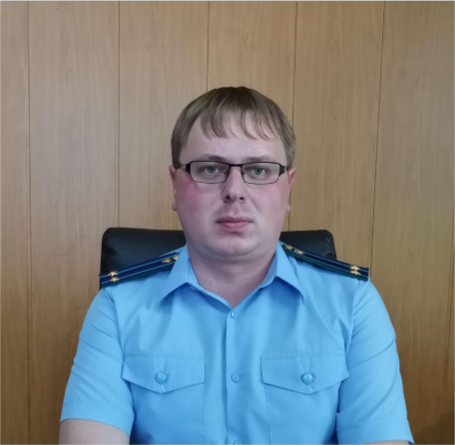 	На ваши вопросы отвечает прокурор Богатовского района Самарской области Андрей Юрьевич Чудайкин. В случае занятия бизнесом без регистрации в качестве индивидуального предпринимателя или юридического лица, физическое лицо возможно привлечь к административной ответственности и назначить наказание в виде штрафа от пятисот до двух тысяч рублей. В случае осуществления предпринимательской деятельности без лицензии (в случаях если она обязательна требуется), то для физических лиц предусмотрен административный штраф в размере от двух тысяч рублей до двух тысяч пятьсот рублей с конфискацией изготовленной продукции, орудий производства и сырья или без таковой, должностным лицам – штраф от четырех до пяти тысяч рублей с такого же рода конфискацией или без нее, и юридическим лицам – штраф от сорока до пятидесяти тысяч рублей с конфискацией либо без конфискации. Также, за незаконное занятие бизнесом предусмотрена уголовная ответственность, которая наступает за ведение предпринимательской деятельности без регистрации или без лицензии, если это привело к причинению физическим или юридическим лицам, а также государству крупного ущерба Незаконное предпринимательство в таких случаях может наказываться штрафом в размере до трехсот тысяч рублей или в размере заработной платы либо иного дохода за период до двух лет, обязательными работами на срок до четырех сот восьмидесяти часов или арестом на срок до шести месяцев. 	Вместе с тем, более строгое наказание, вплоть до лишения свободы на срок до пяти лет со штрафом в размере до восьмидесяти тысяч рублей или заработной платы (иного дохода) осужденного за период до шести месяцев, предусмотрены за незаконное предпринимательство, сопряженное с извлечением дохода в размере десяти миллионов рублей или более, либо то же деяние, совершенное организованной группой. Если речь идет об осуществлении незаконной предпринимательской деятельности организацией, то уголовной ответственности в таком случае подлежит лицо, которое непосредственно осуществляет руководство организацией.	Отдельно стоит обратить внимание на обязательность постановки на учет в налоговом органе. При ведении деятельности юридическим лицом или индивидуальным предпринимателем без постановки на учет в налоговой предусмотрено наказание в виде штрафа в размере десяти процентов доходов, полученных в результате такой деятельности, но не менее сорока тысяч рублей. Но, к ответственности могут быть привлечены только организации и физические лица, зарегистрированные в качестве индивидуального предпринимателя, но не лица, занимающиеся бизнесом без регистрации. Такая позиция сложилась в правоприменительной практике несмотря на то, что физические лица, осуществляющие предпринимательскую деятельность без образования юридического лица и не зарегистрировавшиеся в качестве индивидуального предпринимателя в нарушение требований гражданского законодательства, при исполнении обязанностей, возложенных на них Налоговым кодексом РФ, не вправе ссылаться на отсутствие у них статуса индивидуального предпринимателя. Учредители: Собрание представителей сельского поселения Печинено муниципального района Богатовский Самарской области, Администрация сельского поселения Печинено муниципального района Богатовский Самарской области, Решение №3 от 19.03.08 года. Село Печинено, улица Советская, д. 1, Главный редактор Горшкова Е.Н. Телефон 3-55-30. Тираж 150 экземпляров. Бесплатно.Наименование  источникаКод дохода по бюджетной классификацииИсполнено,тыс. рублейДоходы поселения всего11479,6Налоговые и неналоговые доходы100000000000000006467,5Налоги на прибыль, доходы10100000000000000569,9Налог на доходы физических лиц10102000010000110569,9Налог на доходы физических лиц с доходов, источником которых является налоговый агент, за исключением доходов, в отношении которых исчисление и уплата осуществляется в соответствии со ст. 227, 227.1, 228 НК РФ10102010010000110568,9Налог на доходы физических лиц, не являющимися налоговыми резидентами РФ101020300100001101,0Налоги на товары (работы, услуги), реализуемые на территории РФ103000000000000004165,2Акцизы по подакцизным товарам  (продукции) , производимым на территории Российской Федерации1030000000000000004165,2Доходы от уплаты акцизов на дизельное топливо, зачисляемые в консолидированные бюджеты субъектов РФ103022310100001101895,9Доходы от уплаты акцизов на моторные масла для дизельных и (или) карбюраторных (инжекторных) двигателей, зачисляемых в консолидированные бюджеты субъектов РФ1030224001000011013,9Доходы от уплаты акцизов на автомобильный бензин, производимый на территории РФ, зачисляемые в консолидированные бюджеты субъектов РФ103022500100001102533,0Доходы от уплаты акцизов на прямолинейный бензин, производимый на территории РФ, зачисляемые в консолидированные бюджеты субъектов РФ10302260010000110-277,6Налоги на совокупный доход10500000000000000357,6Единый сельскохозяйственный налог10503010010000110357,6Налоги на имущество106000000000000001374,8Налог на имущество физических лиц10601000000000110235,6Налог на имущество физических лиц, взимаемый по ставке, применяемой к объектам налогообложения, расположенным в границах поселений 10601030100000110235,6Земельный налог106060000000001101139,2Земельный налог с организаций, обладающих земельными участками,  расположенными в границах поселений10606030000000110173,5Земельный налог с физических лиц, обладающих земельным участком, расположенным в границах поселений10606043100000110965,7БЕЗВОЗМЕЗДНЫЕ ПОСТУПЛЕНИЯ202000000000000005012,1Дотации бюджетам бюджетной системы Российской Федерации202100000000001501067,8Дотации бюджетам поселений на выравнивание бюджетной обеспеченности 202150011000001501029,5Прочие дотации бюджетам сельских поселений2021999910000015038,3Субсидии бюджетам бюджетной системы Российской Федерации (межбюджетные субсидии)202200000000001503862,0Субсидии бюджетам на строительство, модернизацию, ремонт и содержание автомобильных дорог общего пользования, в том числе дорог в поселениях  (за исключением автомобильных дорог федерального значения) 202200411000001501072,3Прочие субсидии20299990000001502789,7Субвенции бюджетам  бюджетной системы Российской Федерации2023511810000015082,3Субвенции бюджетам поселений на осуществление полномочий по первичному воинскому учёту на территориях, где отсутствуют военные комиссариаты 2023511810000015182,3ВСЕГО ДОХОДОВ:11479,6Код главного распорядителя бюджетных средствНаименование раздела, подраздела, целевой статьи и вида расходаРзПрЦСРВРИсполнено, тыс. руб.Исполнено, тыс. руб.Код главного распорядителя бюджетных средствНаименование раздела, подраздела, целевой статьи и вида расходаРзПрЦСРВРВсегоВ том числе за счёт областных, федеральных средств225Общегосударственные вопросы 013170,0494,8Функционирование высшего должностного лица субъекта РФ и муниципального образования0102751,052,6Непрограммные направления расходов бюджета поселения в области общегосударственные расходы01026000000000751,052,6Расходы на обеспечение  выполнения функций органами местного самоуправления01026010011000698,4-Расходы на выплаты персоналу казённых учреждений  01026010011000120698,4-Расходы на обеспечение  выполнения функций органами местного самоуправления010260100S200152,652,6Расходы на выплаты персоналу казённых учреждений  010260100S2001120292,8292,8Функционирование правительства РФ высших исполнительных органов государственной власти субъектов РФ, местных администраций01042102,4140,4Непрограммные направления расходов бюджета поселения в области общегосударственные расходы010460000000002102,4140,4Расходы на обеспечение выполнения функций местного самоуправления010460200000002102,4140,4Расходы на выплаты персоналу казённых учреждений010460200110001201340,7-Расходы на выплаты персоналу казённых учреждений010460200S2001120140,4140,4Иные закупки товаров, работ и услуг для государственных нужд01046020011000240505,7-Уплата налогов сборов и иных платежей010460200110008504,0-Межбюджетные трансферты, передоставляемые в бюджеты муниципального района в соответствии с заключенными соглашениями о передаче органами местного самоуправления муниципального района полномочий органов местного самоуправления01046020078210540111,6-225Другие общегосударственные вопросы0113316,5301,8 Непрограммные направления  расходов бюджета поселения в области  другие общегосударственные вопросы01136000000000316,5301,8Закупки товаров и услуг для муниципальных нужд01136000000000316,5301,8Иные закупки товаров, работ и услуг для государственных нужд0113604002001024014,7-Иные закупки товаров, работ и услуг для государственных нужд011360400S2004240301,8301,8225Мобилизация и вневойсковая подготовка020382,382,3Непрограммные расходы бюджета поселения в области мобилизации  вневойсковой подготовки0203605000000082,382,3Расходы на выплаты персоналу казенных учреждений0203605005118012077,977,9Закупка товаров,  работ и услуг для обеспечения государственных (муниципальных)  нужд020360500511804,44,4Иные закупки товаров, работ и услуг для государственных нужд020360500511802404,44,4225Обеспечение мер пожарной безопасности031030,030,0Муниципальная программа  «Обеспечение пожарной безопасности в населенных пунктах на территории сельского поселения Печинено муниципального района Богатовский Самарской области на 2015-2017 годы и на период до 2020 года»0310110000000030,030,0Иные закупки товаров, работ и услуг для муниципальных нужд031011500S200424030,030,0Сельское хозяйство и рыболовство040538,337,1Непрограммные направления расходов бюджета  поселения в области сельского хозяйства0405705002000038,337,1Иные закупки товаров и услуг для муниципальных нужд040570500200002401,1-Иные закупки товаров и услуг для муниципальных нужд0405705002000054037,137,1225Дорожное хозяйство  04094029,01072,3Муниципальная целевая программа «Развитие транспортной инфраструктуры сельского поселения Печинено  муниципального района Богатовский Самарской области на 2018-2028 годы»040912500000004029,01072,3Закупка товаров, работ и услуг для муниципальных нужд040912500000002705,0-Иные закупки товаров, работ и услуг для государственных нужд040912500200002402705,0-Иные закупки товаров, работ и услуг для государственных нужд040912500S32705401324,01072,3225Жилищное хозяйство050181,981,9Непрограммные расходы в сфере жилищного хозяйства050181,981,9Закупка товаров, работ и услуг для муниципальных нужд0501704002000081,981,9Иные закупки товаров, работ и услуг для муниципальных нужд0501704002000024081,981,9225Коммунальное хозяйство0502509,8482,6Муниципальная программа  «Развитие транспортной инфраструктуры  сельского поселения Печинено  муниципального района Богатовский  на 2018-2028 годы»05021450000000509,8482,6Иные закупки товаров, работ и услуг для муниципальных нужд0502145002000027,2-Прочая закупка товаров, работ и услуг для муниципальных нужд0502145002000024027,2-Иные закупки товаров, работ и услуг для муниципальных нужд050214500S2000240482,6482,6Прочая закупка товаров, работ и услуг для муниципальных нужд050214500S2000240482,6482,6225Благоустройство05031482,31458,1Программа  сельского поселения «Уличное освещение сельского поселения Печинено на 2014-2016 годы и на период до 2020 года»050313500S2006609,9609,9Иные закупки товаров, работ и услуг для государственных нужд050313500S2006240609,9609,9Программа сельского поселения «Благоустройство территории сельского поселения Печинено на 2015-2017 г.г. и на период до 2020 года»0503872,4848,2Иные закупки товаров, работ и услуг для государственных нужд050313500S2005240848,2848,2Иные закупки товаров, работ и услуг для государственных нужд0503135002003024024,2-Охрана окружающей среды0605242,3242,3Муниципальная программа  «Охрана окружающей среды  в сельском поселении Печинено на 2018-2020 годы»06051550000000242,3242,3Закупка товаров, работ и услуг для муниципальных нужд060515500S2000242,3242,3Иные закупки товаров, работ и услуг для государственных нужд060515500S2004240242,3242,3Культура и кинематография0800744,4-Культура0801744,4-Непрограммные направления расходов бюджета поселения в области культуры08017030000000744,4-Межбюджетные трансферты, предоставляемые в бюджет муниципального района в соответствии с заключенными соглашениями о передаче органам местного самоуправления  муниципального района полномочий органов местного самоуправления поселений08017030078210744,4-Иные межбюджетные трансферты08017030078210540744,4-Другие вопросы  в области социальной политики10065,0-Непрограммные направления расходов бюджета поселения в области социальной политики100650100000005,0-Иные выплаты населению100650100799003505,0-ВСЕГО РАСХОДОВ:10415,23981,4Код админис-тратораКод Наименование кода группы, подгруппы, статьи, вида источника финансирования дефицита бюджета сельского поселения, кода классификации операций сектора государственного управления, относящихся к источникам финансирования дефицита бюджета поселенияСумма (тыс. руб.)22201 00 00 00 00 0000 000ИСТОЧНИКИ  ВНУТРЕННЕГО  ФИНАНСИРОВАНИЯ  ДЕФИЦИТОВ  БЮДЖЕТА-2621,822201 03 00 00 00 0000 000Бюджетные кредиты от других бюджетов бюджетной системы Российской Федерации022201 05 00 00 00 0000 000Изменение остатков средств на счетах по учету средств бюджета-2621,822201 05 00 00 00 0000 500Увеличение остатков средств бюджета- 11479,622201 05 02 00 00 0000 500Увеличение прочих остатков средств бюджетов- 11479,622201 05 02 01 00 0000  510Увеличение прочих остатков денежных средств бюджетов- 11479,622201 05  00 00 00 0000 600Уменьшение остатков средств бюджетов10415,222201 05 02 00 00 0000 600Уменьшение прочих остатков средств бюджетов10415,222201 05 02 01 00 0000 610Уменьшение прочих остатков денежных средств бюджетов10415,2УтвержденоРешением  Собрания представителей сельского поселения Печинено муниципального района Богатовский Самарской области № 27 от 24 декабря 2018 года (тыс. руб.)Номер, дата Постановления Администрации сельского поселения Печинено муниципального района Богатовский Самарской областиОпределено постановлением главы сельского поселения Печинено муниципального района Богатовский Самарской области о выделении средств(тыс. руб.)Целевое назначение средств по постановлению Администрации сельского поселения Печинено муниципального района Богатовский Самарской областиФактически израсходовано(тыс. руб.)Направление расходования средств (с указанием номера, даты документа, на основании которых произведён расход)0,0-----№ п/пНаименование мероприятийДата выполненияОтветственный за выполнениеРоспись ответственного за  выполненииВ подготовительный периодВ подготовительный периодВ подготовительный периодВ подготовительный периодВ подготовительный период1Уточнить районы возможного затопления и организовать постоянный контроль ледовой обстановки;06.03.2020Трегубов А. В.2Проверить состояние мостовых сооружений и обеспечить их готовность к безаварийному пропуску паводковых вод;06.03.2020Трегубов А. В.3Проверить состояние и при необходимости провести комплекс инженерных мероприятий по усилению водозащитных дамб в наиболее уязвимых местах;10.03.2020Трегубов А. В.4Организовать   обследование   гидротехнических   сооружений,   линий электропередач и связи, основных дорог, дюкеров, шлюзов, закрытых водоемов, водопропускных труб, принять меры по их очистке, ремонту, дополнительному укреплению10.03.2020Трегубов А. В.5Определить состав сил и средств, привлекаемых на выполнение противопаводковых мероприятий и проведения спасательных, аварийновосстановительных работ и приведения их в готовность к действиям, особое внимание обратить на оснащение сил и средств техникой и спецоборудованием;10.03.2020Трегубов А. В.6Принять меры по предупреждению размыва кладбищ и скотомогильников, попадающих в зону возможного затопления;10.03.2020Трегубов А. В.7Провести комплекс санитарно-гигиенических и противоэпидемических мероприятий, направленных на предупреждение заболеваний населения, попадающего в зону затопления острыми кишечными инфекциями;14.03.2020Трегубов А.В.8Создать в необходимых объемах и номенклатуре запасы материально-технических средств и финансовых ресурсов на ликвидацию возможных ЧС и первоочередного жизнеобеспечения населения;10.03.2020Трегубов А. В.9Провести комплекс мер по обеспечению гарантированной связи с населенными пунктами, попадающими в зону затопления;14.03.2020Трегубов А. В.10Организовать  оповещение  населения, организаций о надвигающейся опасности с использованием радио,  средств звуковой  сигнализации, подвижных средств оповещения, подворного обхода;10.03.2020Трегубов А. В.11Провести комплекс мер по подготовке населения к экстренной эвакуации в безопасные районы, установить и довести до сведения каждого жителя сигналы об экстренной эвакуации и порядок действий по ним;14.03.2020Трегубов А. В.12Создать систему взаимного информирования по изменению обстановки в угрожаемый период и в период возникновения ЧС по направлению развития событий от поселка к поселку10.03.2020Трегубов А. В.В угрожаемый периодВ угрожаемый периодВ угрожаемый периодВ угрожаемый периодВ угрожаемый период13Организовать круглосуточную работу, обеспечить постоянное наблюдение за интенсивностью снеготаяния, вскрытием рек и т.п;На период паводкаТрегубов А. В.14Проверить систему оповещения членов паводковой комиссии, организовать тренировки по их сбору.До 15.03.2020Трегубов А. В.15Провести корректировку планов действий по ликвидации чрезвычайных ситуаций, связанных с весенним паводком. В ходе корректировки уточнить:районы, подтопления (затопления) ;состав сил и средств территориальных подсистем РСЧС, привлекаемых к действиям по ликвидации ЧС, места их базирования, порядок оповещения и сбора, районы сбора и маршруты выдвижения, организацию связи с ними и порядок управления;районы (пункты) эвакуации населения и сельскохозяйственных животных и маршруты выдвижения к ним, подготовка мест  временного проживания населения и размещение с/х животныхДо 15.03.2020Трегубов А.В.№ п/пНаименование транспортных, спасательных средств и материальных ресурсовКоличествосредствНаименование организации, данные частного лица, выделяющих технику и средства Время ( срок выделения)средств Роспись в ознакомлении ( согласова-нии или номер договора)1Автомобиль грузовой( для вывоза материальных средств) 2Крестьянско-фермерское хозяйство Офина  С.М.В течении 1 часа с момента поступления сигналаРуководитель хозяйстваОфин С.М.2Автобус для вывоза населения1Анохин Александр СергеевичВ течении 1 часа с момента поступления сигналаАнохин Александр Сергеевич3Лодка 1Глумов Александр ВладимировичВ течении 3 часов с момента поступления сигналаГлумов Александр ВладимировичДолжностьФамилия , инициалы и домашний адресВремя и оповещенияКто оповещает и способ оповещенияРоспись в ознакомлениипосыльногоПредседатель паводковой комиссииТрегубов А.В. с. Печинено ул. Зеленая, д.21, кв.1Ч+30 мин.______________Оповещается по тел. 89272073967Владелец автомобиля Автобус  Офин С.М. Печинено, ул. Советская, д. 110Ч+1 часГоршкова Е.Н. посыльнымВладелец автобусаАнохин А.С.С. печинено. ул. Советская. д.113Ч+1часГоршкова Е.Н. посыльнымВладелец лодки Глумов А.В. с. Печинено, ул. Молодежная, д. 10-1Ч+3Горшкова Е.Н. посыльным№ маршрутаНаименование улиц и номера домовВремя оповещенияКто оповещает и его роспись в ознакомленииСпособ оповещения1П. Петровский, ул. Петровская, д. 36-37Ч+1 часЗаряев С.А.Автомобиль Лада 211540Н705ХХ Адреса и количество населения подлежа-щего отселению на незатапливаемые участкиАдреса размещения населения  и его количествоРоспись о согласовании временного размещения перемещаемого населенияПримечаниеПос. Петровский, ул. Петровская, д  36-37 2    чел.Пос. Центральный, социо-культурный центр, ул. Центральная, д. 26Семещенкова Т.Г.Обеспечение организует Администрация сельского поселенияНаименование параметровСтатистические категорииКоличественное выражениеПримечаниеТерритория попадающая под затоп-ление в период паводка (максимально возможная)           Кв. м.1831Территория сельхозугодий попа-дающая в зону паводкового затопления Кв. м.-Количество населения попадающее в зону паводкового затопления  Всего: Чел.2в том числе: детиЧел.-Инвалиды и стационарные больные     Чел.-Количество домов попадающих в зону паводкового затопленияКол-во домов2Количество общественных зданий попадающих в зону паводкового затопления:Школ и детских садовДомов культурыДругих помещенийШт.-Количество общественных зданий попадающих в зону паводкового затопления:Школ и детских садовДомов культурыДругих помещенийШт.-Количество общественных зданий попадающих в зону паводкового затопления:Школ и детских садовДомов культурыДругих помещенийШт.-Количество ферм и других производственных помещений попадающего в зону затопленияШт.-Количество крупного рогатого скота попадающего в зону затопления и подлежащих выводуКол-во голов0Планируемое количество населения которое подлежит отселению на безопасные территории; Всего: в том числе: к родственникам и знакомымВ общественные помещенияВ медицинские учреждения Чел.2Планируемое количество населения которое подлежит отселению на безопасные территории; Всего: в том числе: к родственникам и знакомымВ общественные помещенияВ медицинские учреждения Чел.2Планируемое количество населения которое подлежит отселению на безопасные территории; Всего: в том числе: к родственникам и знакомымВ общественные помещенияВ медицинские учреждения Чел.-Количество привлекаемой техники:            Ед.3АвтомобилейЕд.2Тракторов Ед.-Лодки Ед.1